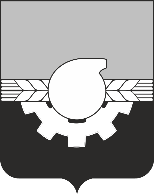 АДМИНИСТРАЦИЯ ГОРОДА КЕМЕРОВОПОСТАНОВЛЕНИЕ от 29.01.2024 № 202О внесении измененияв постановление администрации города Кемерово от 27.12.2023 № 4276 «Об установлении публичного сервитута»В соответствии со статьей 45 Устава города Кемерово1. Внести следующее изменение в постановление администрации города Кемерово от 27.12.2023 № 4276 «Об установлении публичного сервитута» (далее – постановление):1.1. Пункт 1 постановления изложить в следующей редакции:«1.Установить публичный сервитут в отношении земельных участков с кадастровыми номерами: 42:24:0401014:11285 (88 кв.м), 42:24:0401014:18962 (8 кв.м), категория земель – земли населенных пунктов, в целях строительства и эксплуатации сооружения электроснабжения – линия электропередачи КЛ-0,4 кВ от КТП-2х630 кВА по адресу: Российская Федерация, Кемеровская область-Кузбасс, Кемеровский городской округ, город Кемерово, ул. Серебряный бор (технологическое присоединение многоквартирных жилых домов по адресу: г.Кемерово, Рудничный район, микрорайон №14, жилые дома №№1/2,1/3,3), на срок 49 лет».2. Комитету по работе со средствами массовой информации                   администрации города Кемерово в течение пяти рабочих дней со дня принятия настоящего постановления обеспечить официальное опубликование настоящего постановления и разместить настоящее постановление на официальном сайте администрации города Кемерово в информационно-телекоммуникационной сети «Интернет».	3. Управлению архитектуры и градостроительства администрации города Кемерово в течение пяти рабочих дней со дня принятия решения обеспечить направление копии настоящего постановления в:- Управление Федеральной службы государственной регистрации, кадастра и картографии по Кемеровской области-Кузбассу;- ОАО «СКЭК».4. Контроль за исполнением настоящего постановления возложить на   первого заместителя Главы города Мельника В.П.Глава города 	                                                                              Д.В. Анисимов                                           